Kategorie B 	 PlusEnergieBauten 	 PlusEnergieBau®-Diplom 2016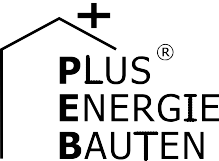 Die Familie Mösle sanierte ihren Altbau mit zwei Wohnungen in Eschenbach/LU. Das Doppelfa- milienhaus (DFH) weist heute eine positive Energiebilanz auf. Die 27 kW starken PV-Dachanlagen und die Solarkollektoren an den Balkonbrüstungen produzieren jährlich 36’600 kWh. Damit de- cken sie 105% des Eigenenergiebedarfs von 34’700 kWh/a. Der hohe thermische Bedarf ergibt sich aus der suboptimalen Wanddämmung mit hohen U-Werten. Aus ästhetischen Gründen woll- te der Bauherr das 1981 erstellte Zweischalenmauerwerk mit Sichtbackstein und 10 cm Flum- roc-Isolation nicht verändern. Hinzu kommt ein zusätzlicher Wärmebedarf für die Sauna und das beheizte Schwimmbad der Familie. Mit dem verbleibenden Solarstromüberschuss von rund1’900 kWh/a kann die praktisch «CO2-frei lebende» Familie auch noch ihr solarbetriebenes Elek- troauto rund 15’000 km pro Jahr CO2-frei fahren.105%-PEB-DFH-San. Mösle, 6274 Eschenbach/LUDas 1981 errichtete DFH Mösle in Eschen- bach/LU wurde etappenweise erneuert und mit mehreren Solaranlagen ausgerüstet.Vor der Sanierung konsumierte das Ge- bäude etwa 40’000 kWh/a. Mit minimalen Massnahmen an der Gebäudehülle wurde dieser Wert auf 34’700 kWh/a gesenkt. Eine aufgeständerte 5.4 kW starke PV-Anlage auf dem Garagendach, eine 22.1 kW starke PV- Anlage auf dem Ostdach und eine 13.8 m2 grosse thermische Anlage an den Balkon- brüstungen versorgen das Haus mit Strom und Wärme.Auch eine Sauna und ein eigenes Schwimmbad gehören dazu. Es verbleibt ein kleiner Solarstromüberschuss von 5%.Die- ser Überschuss von 1’900 kWh/a reicht für den Betrieb des eigenen Elektroautos. Da- mit kann die Familie jährlich bis zu 15’000 km CO2-frei reisen.Mit einer Minergie-P-Dämmung von rund 32 cm und U-Werten von rund 0.10-0.12 W/ m2K könnten die Wärmeenergieverluste er- heblich gesenkt und der Eigenenergiever- sorgungsgrad deutlich gesteigert werden.Familie Mösle zeigt, wie sich ein Altbau mit viel Eigeninitiative in einen funktionalen und CO2-freien PlusEnergieBau transfor- mieren lässt, ohne auf einen gewissen Luxus wie Bad und Sauna, zu verzichten. Dafür ver- dient sie das PlusEnergieBau-Diplom 2016.Technische DatenWärmedämmungWand:	36 cm    U-Wert:   0.38 W/m2KDach:	38 cm    U-Wert:    0.24 W/m2KBoden:		4 cm    U-Wert:	0.6 W/m2K Fenster:	dreifach    U-Wert:	1.2 W/m2KEnergiebedarf vor der Sanierung [100%]EBF: 540 m2	kWh/m2a	%	kWh/aGesamtEB:	74.1	100	40’000Energiebedarf nach der Sanierung [87%]PV Dach:	170 27.5	157.7    77	26’813SK:	13.8	711.4    28	9’817Dachfläche: 248 27.5	147.7  105	36’630Eigenenergieversorgung:	105	36’630Energiebilanz (Endenergie)	%	kWh/aEigenenergieversorgung:	105	36’630Gesamtenergiebedarf:	100	34’735Solarstromüberschuss:	5	1’895Bestätigt von  CKW AG am 30.05.2016 D. Müller, Tel. 041 249 58 08Beteiligte PersonenBauherrschaft und Standort:Rolf Mösle, Vorhubenstrasse 46, 6274 EschenbachTel. 041 448 28 56PV-Anlagen:Solektra AG, Heinrich Truffer, Brambergstrasse 52,6004 Luzern, Tel. 041 310 11 01BE Netz AG, Industriestrasse 4, 6030 Ebikon Tel. 041 319 00 00Solarthermie:Ernst Schweizer AG, Bahnhofplatz 11, 8908 Hedingen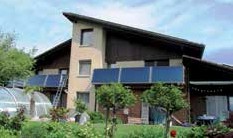 1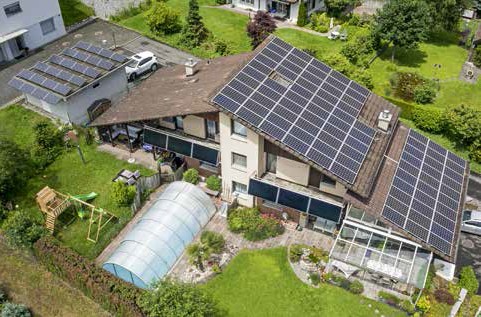 Blick auf das sanierte DFH in Eschenbach. Die PV-Anlagen auf dem Schrägdach und der Garage produzieren 26’800 kWh/a.2Zusammen mit den 13.8 m2 grossen Sonnenkol- lektoren auf den Balkonbrüstungen generiert das DFH 36’600 kWh/a. Damit erreicht der PEB eine Eigenenergieversorgung von 105%.70     |    Schweizer Solarpreis 2016    |    Prix Solaire Suisse 2016EBF: 540 m2kWh/m2a%kWh/aWarmwasser:18.2289’817Elektrizität (WP):24.53813’240Elektrizität:21.63411’678GesamtEB:EnergieversorgungEigen-EV:	m2   kWp64.3kWh/m2a100%34’735kWh/a